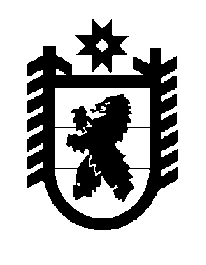 Российская Федерация Республика Карелия    ПРАВИТЕЛЬСТВО РЕСПУБЛИКИ КАРЕЛИЯПОСТАНОВЛЕНИЕот 6 февраля 2013 года № 39-Пг. ПетрозаводскО внесении изменений в постановление ПравительстваРеспублики Карелия от 6 июля 2006 года № 96-ППравительство Республики Карелия п о с т а н о в л я е т:Внести в Положение о территориальной подсистеме единой государ-ственной системы предупреждения и ликвидации чрезвычайных ситуаций Республики Карелия, утвержденное постановлением Правительства Республики Карелия от 6 июля 2006 года № 96-П "О  территориальной подсистеме единой государственной системы предупреждения и ликвидации чрезвычайных ситуаций Республики Карелия" (Собрание законодательства Республики Карелия, 2006, № 7, ст. 863; 2007, № 3,                ст. 336; 2008, № 4, ст. 457;  2010, № 3, ст. 247), следующие изменения:дополнить пунктами 15.1-15.2 следующего содержания:"15.1. При введении режима повышенной готовности или чрезвы-чайной ситуации в зависимости от факторов, влияющих на безопасность жизнедеятельности населения и требующих принятия дополнительных мер по защите населения и территорий от чрезвычайной ситуации, устанавливается один из следующих уровней реагирования на чрезвычайную ситуацию (далее – уровень реагирования):а) объектовый уровень реагирования – решением руководителя организации при ликвидации чрезвычайной ситуации силами и средствами организации, оказавшейся в зоне чрезвычайной ситуации, если зона чрезвычайной ситуации находится в пределах территории данной организации;б) местный уровень реагирования:решением главы поселения при ликвидации чрезвычайной ситуации силами и средствами организаций и органов местного самоуправления, оказавшихся в зоне чрезвычайной ситуации, которая затрагивает территорию одного поселения;решением главы муниципального района при ликвидации чрезвы-чайной ситуации силами и средствами организаций и органов местного самоуправления, оказавшихся в зоне чрезвычайной ситуации, которая затрагивает территории двух и более поселений, если зона чрезвычайной ситуации находится в пределах территории одного муниципального района;решением главы городского округа при ликвидации чрезвычайной ситуации силами и средствами организаций и органов местного самоуправления, оказавшихся в зоне чрезвычайной ситуации, если зона чрезвычайной ситуации находится в пределах территории городского округа;в) региональный (межмуниципальный) уровень реагирования – решением Главы Республики Карелия при ликвидации чрезвычайной ситуации силами и средствами организаций, органов местного самоуправления и органов исполнительной власти Республики Карелия, оказавшихся в зоне чрезвычайной ситуации, которая затрагивает территории двух и более муниципальных районов либо территории муниципального района и городского округа, если зона чрезвычайной ситуации находится в пределах территории Республики Карелия.15.2. При отмене режима повышенной готовности или чрезвычайной ситуации, а также при устранении обстоятельств, послуживших основанием для установления уровня реагирования, должностными лицами, указанными в пункте 15.1 настоящего Положения, отменяются установленные уровни реагирования.";2) пункт 18 изложить в следующей редакции:"18. При введении режима повышенной готовности или чрезвычайной ситуации в зависимости от уровня реагирования должностные лица, указанные в пункте 15.1 настоящего Положения, могут определять руководителя работ по ликвидации чрезвычайной ситуации и принимать дополнительные меры по защите населения и территорий от чрезвычайных ситуаций в соответствии с пунктом 5 Федерального закона от 21 декабря 1994 года № 68-ФЗ "О защите населения и территорий от чрезвычайных ситуаций природного и техногенного характера". Предложения по принятию дополнительных мер готовит руководитель работ по ликвидации чрезвычайной ситуации. Руководители работ по ликвидации чрезвычайной ситуации (далее – руководители работ) осуществляют руководство силами и средствами, привлеченными к ликвидации чрезвычайных ситуаций, и организацию их взаимодействия.Руководители работ по согласованию с органами исполнительной власти Республики Карелия, органами местного самоуправления муниципальных образований Республики Карелия и организациями,                   на территориях которых возникла чрезвычайная ситуация, устанавливают границы зоны чрезвычайной ситуации, порядок и особенности действий по ее локализации, а также принимают решения по проведению аварийно-спасательных и других неотложных работ.Решения руководителей работ являются обязательными для всех граждан и организаций, находящихся в зоне чрезвычайной ситуации, если иное не предусмотрено законодательством Российской Федерации.";3) пункт 19 признать утратившим силу.             ГлаваРеспублики Карелия                                                                А.П. Худилайнен